PREFERENCIAS DE CONSUMO DE LENCERIA FINA EN CD YYPresentación Negocio de lencería sexy que tiene 3 años y medio funcionando desea una Investigación de Mercado para verificar cambios en la segmentación anterior y de preferencias en el mercado. DesarrolloObjetivos:Reconocer el segmento del mercado que más consumen este tipo de producto.Reconocer el posicionamiento de la tienda dentro del mercadoAlcance:Se espera reconocer los datos de la población de la ciudad únicamente. No se planea analizar a competidores.HipótesisLa segmentación pudo estar errada pues se puede abarcar a damas de entre 20 a 50 años quienes compren más los productos. El marketing de la tienda no ha sido suficiente para posicionarla en el mercado.Información necesariaAveriguar el tipo de ropa que prefieren usar las damas mayores de edad entre la variedad de lencería existente y la que se maneja en la tienda.Elaboración del diseño de la investigaciónAnálisis de datos secundariosA partir de hace ya varios unos años, la ropa íntima manda un mensaje de poder y autoestima, ya no es un regalo para el hombre, sino para la propia mujer. Es un arma erótica, de confianza y seducción. Dentro de la oferta local existen dos grandes bloques de productos:Lencería convencionalLencería sexyPor motivos prácticos este estudio está dirigido a los consumidores del segundo tipo de lenceríaAnálisis cualitativoLos consumidores que se dirigen a comprar el tipo de lencería sexy son aquellos que tienen un evento especial y/o gustan de lencería que acentúe sus cualidades físicas e incremente su autoestima.Análisis CuantitativoSe harán encuestas a personas mayores de edad en el centro de la ciudad en lugares cercanos a la tienda y clientes de la tienda, por medio del cuestionario del anexo 1.Procedimiento de mediciónPor medio del cuestionario se darán números a las preferencias y a la experiencia del consumidor de la tiendaDiseño de cuestionarioAnexo 1Proceso de muestreo y tamaño de la muestraSe realizarán encuestas presenciales de clientes en el centro de la ciudad (lugares cercanos a la tienda) y en la tienda misma. El tamaño será de 100 clientes durante el lapso de un mes, con por lo menos 5 diarias (3 en alrededores y 2 en tienda), con personal de la misma tienda.Plan para análisis de datosSe obtuvo el porcentaje de todas las respuestas obtenidas y la segmentación del mercado.ConclusiónSe hizo una encuesta a mujeres de 20 a 50 años, del 60 % gusta de la lencería sexy. Para las encuestadas mencionan el uso de esta lencería para sentirse sexy (53%), mientras que el 37% lo relaciona con la relación íntima. Para la mayoría, la lencería sexy engloba baby doll, corsé, bodis, media y ligueros.Solo el 40% de las que gustan de este tipo de lencería la utiliza de forma diaria y su compra directa es más frecuente (50%).El 53% de las encuestadas conocen la tienda, por lo que un 35% menciona que habían oído de ella, y el 12 % no la conocen. El 65% saben que existen otras tiendas, pero no todas mencionan un nombre de tienda en específico.El tipo de lencería que tiene mayor preferencia es el baby doll con un 32% seguido de los bodis con un 23%, medias y complementos 16%, disfraces 15% y corsé solo un 14%.De las encuestadas el 40% no consume la lencería, pero del 60% restante el 39% lo consume 3-5 veces al año, el 13% más de 5 veces y solo el 8% lo consume 1 a 2 veces por año.Las ocasiones en las que prefieren usar la lencería es durante los aniversarios y eventos especiales en un 55%, el resto lo usa cotidianamente 33% y solo el 12% no la usa.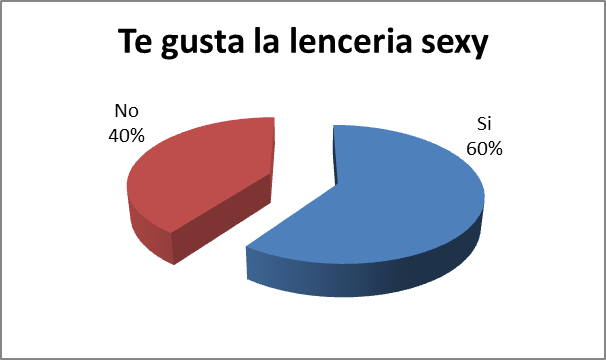 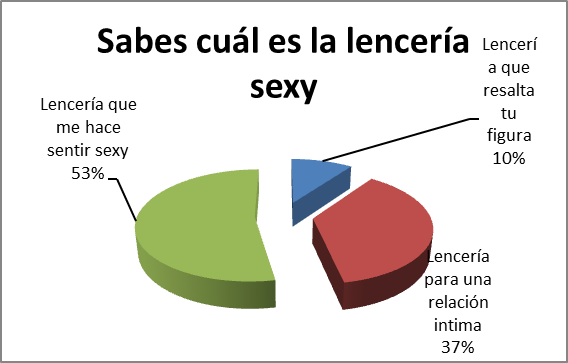 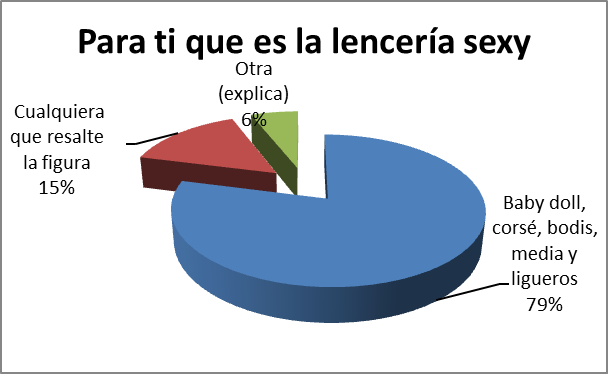 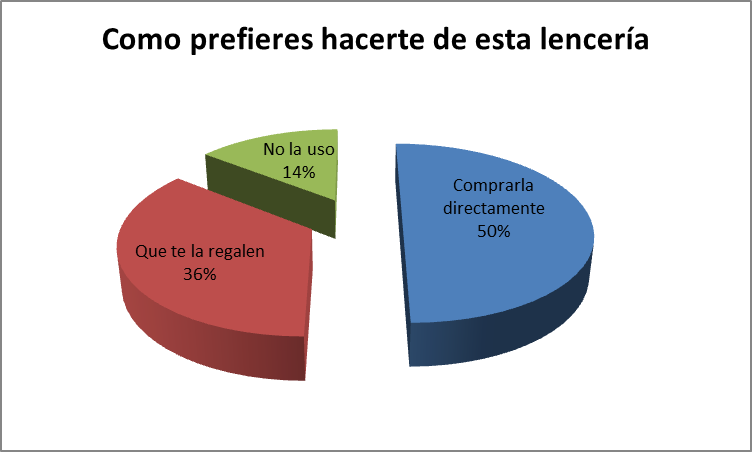 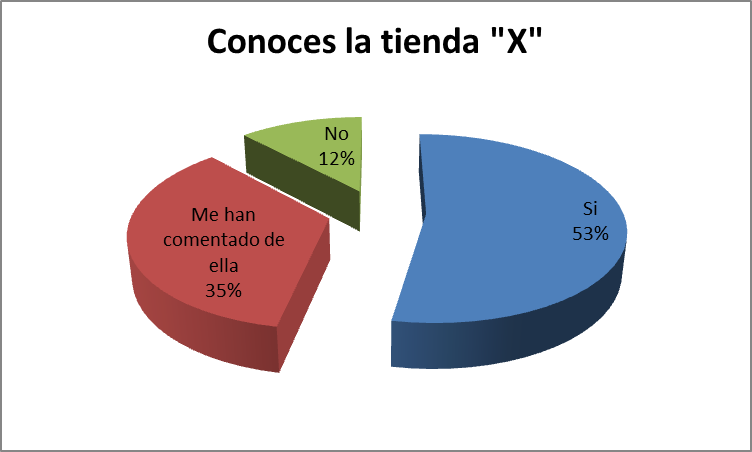 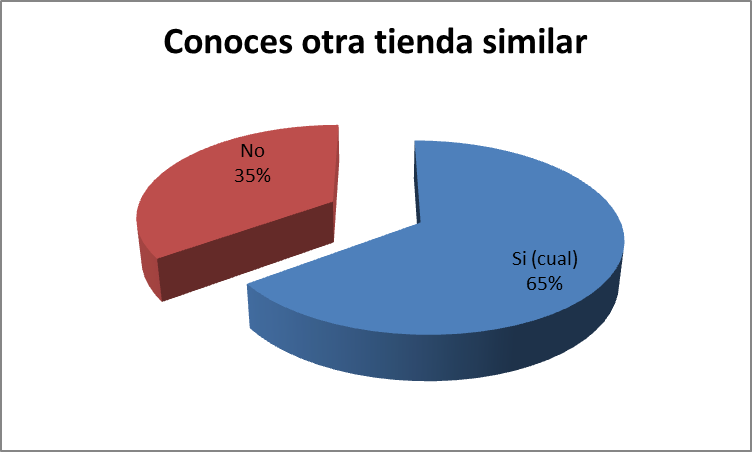 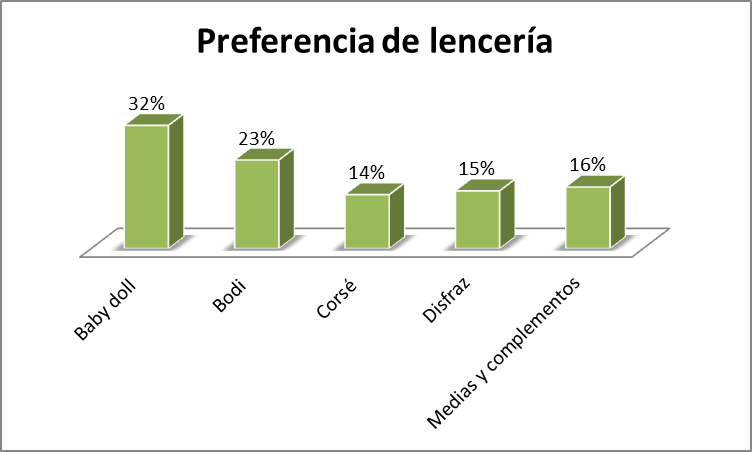 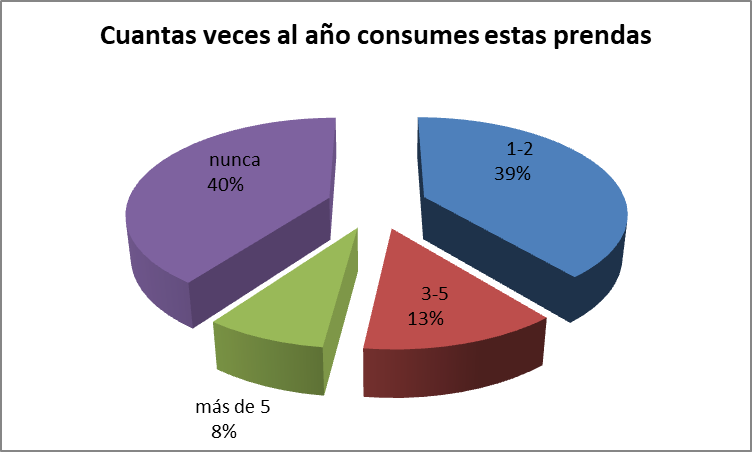 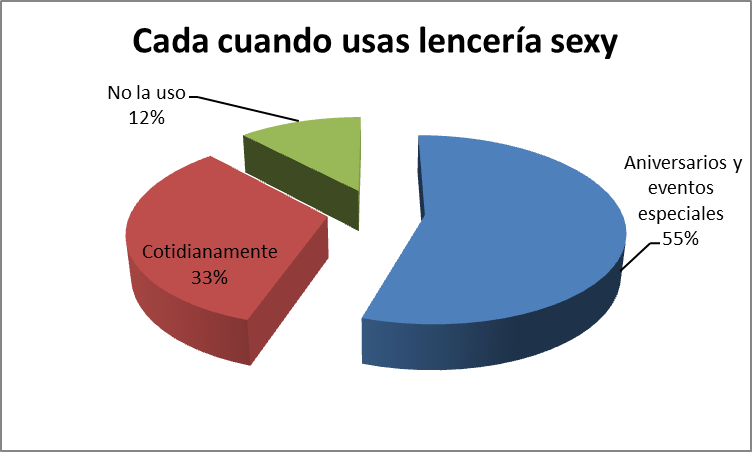 Anexo 1EncuestaQue tal, estamos haciendo una encuesta sobre lencería para dama, la información que nos proporciones será de tipo confidencial.Te gusta la lencería sexySiNoSabes cuál es el tipo de lencería sexyLencería que resalta tu figuraLencería para una relación intimaLencería que me hace sentir sexyLa lencería sexy para ti es:Baby doll, corsé, bodis, media y liguerosCualquiera que resalte la figuraOtra (explica)Utilizarías este tipo de lencería en tu día a día (uso diario)SiNoComo prefieres hacerte de esta lencería Comprarla directamenteQue te la regalenConoces la tienda “X”SiNoTal vez (explica)Conoces otra tienda como la mencionadaSi (cual)NoQué tipo de lencería prefieresBaby doll (imagen)Bodi (imagen)Corsé (imagen)Disfraz (imagen)Medias y complementos (imagen)Durante el año cuantas veces consumes este tipo de prenda1-23-5más de 5nuncaCuando utilizas este tipo de lencería es en ocasiones comoAniversariosDías festivos relacionados a un evento especial (ej. 14 de febrero)CotidianamenteGracias por tus respuestas, solo para fines estadísticos nos puedes ayudar con estos datosSexo ______________                Edad ______________	